Supplementary figureThe original images of the blots of the indicated proteins, visualized by enhanced chmiluminescent (ECL) substrate on X-ray film (The films were cut prior to developing the bands images). 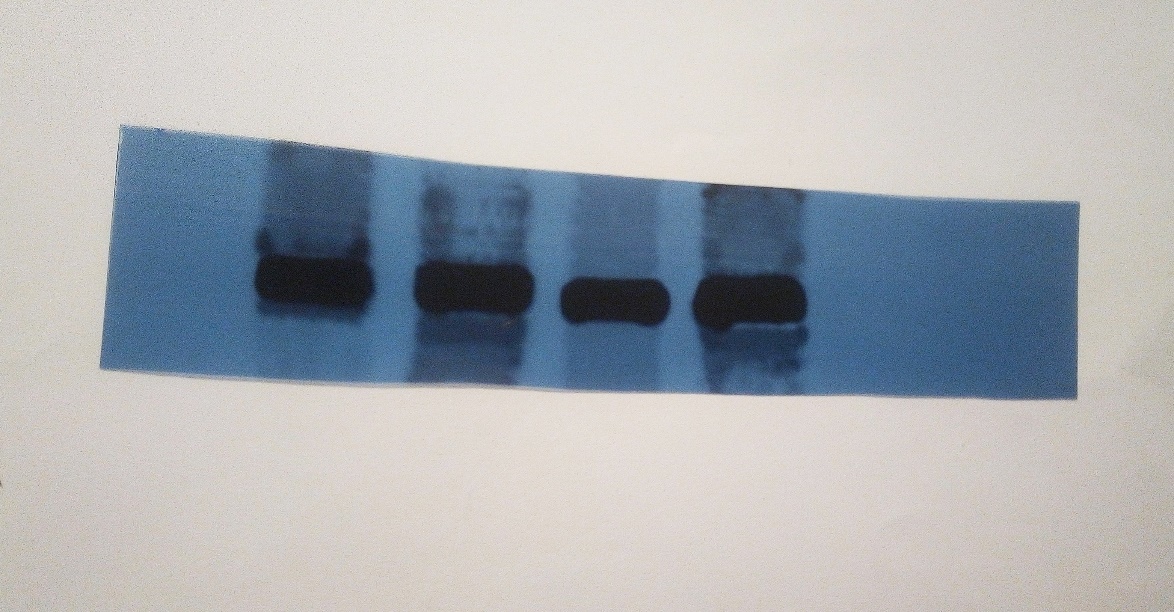 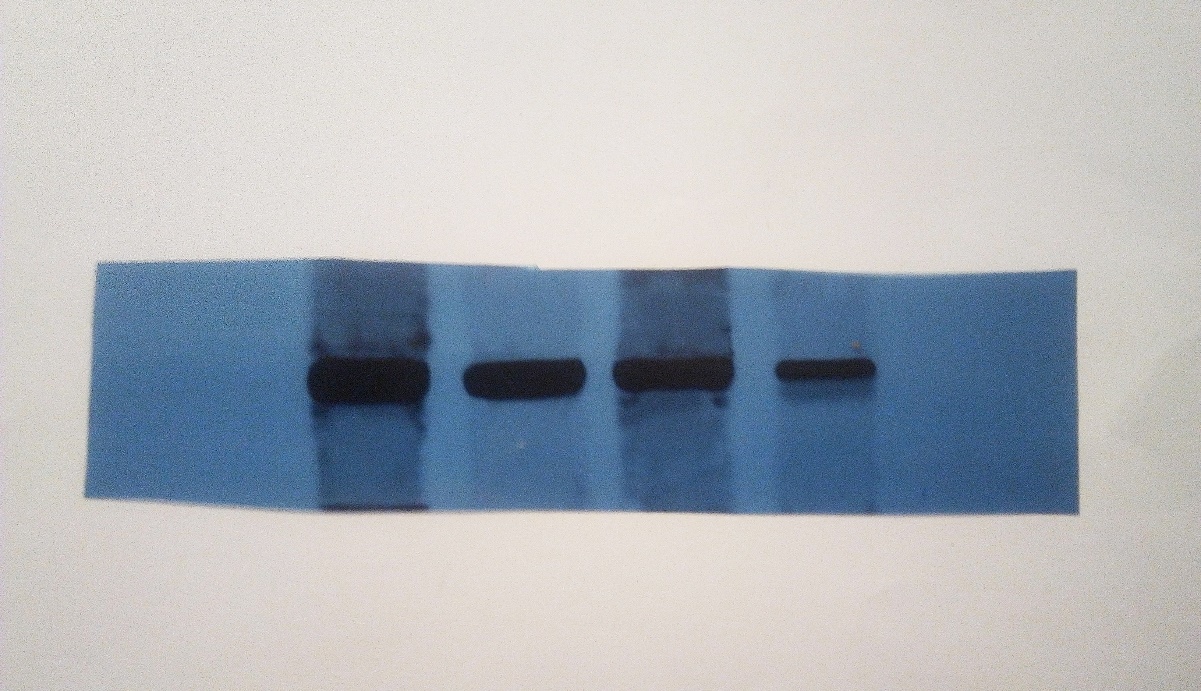 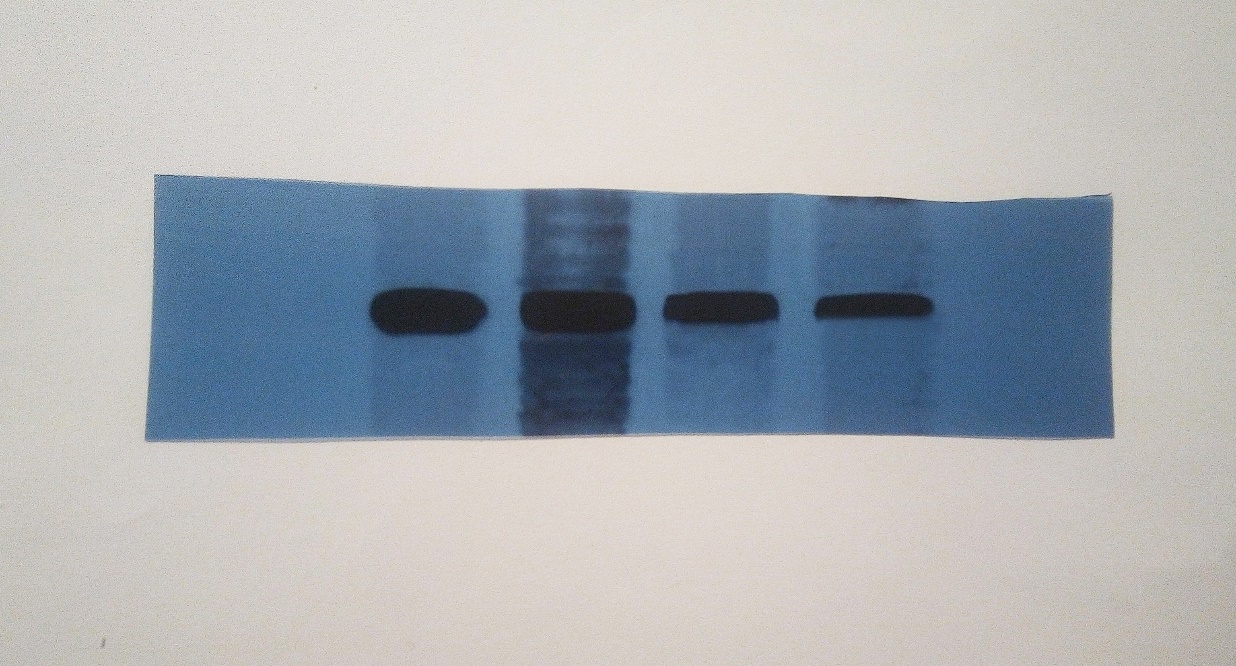 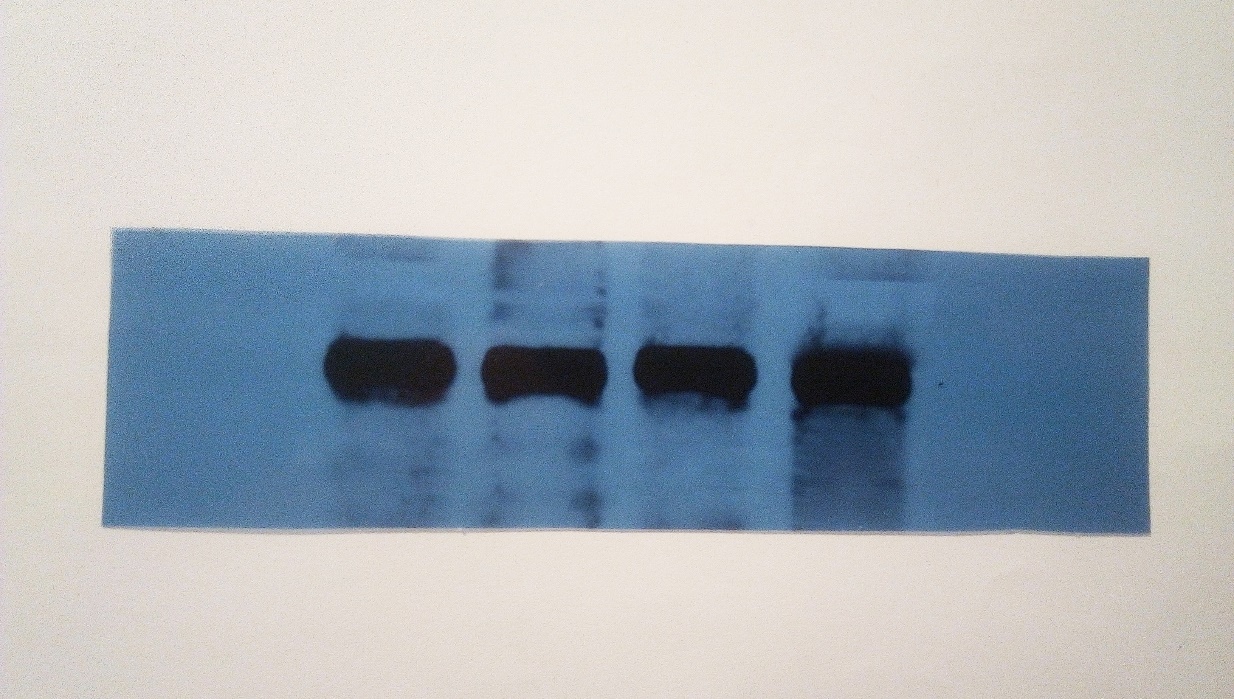 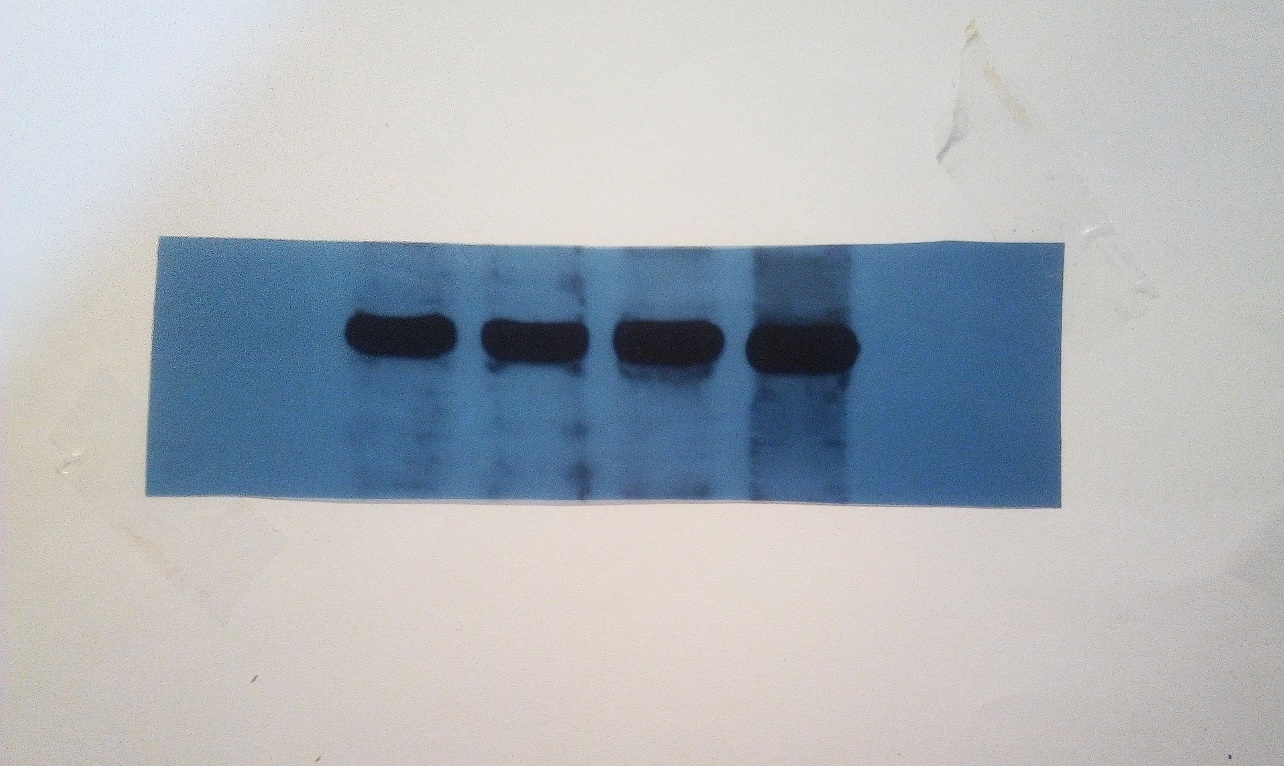 